УВАЖАЕМЫЙ ДОКТОР!Приглашаем Вас на  практический семинар 24 ноября 2019 года в г. КировЛектор Тиунова Наталья Викторовна (Нижний Новгород)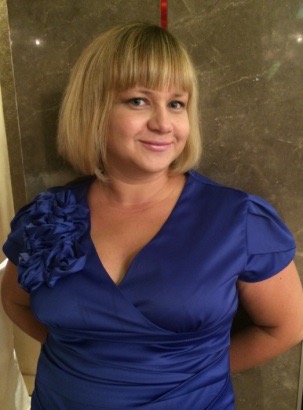 2004 г. - окончила Нижегородскую государственную медицинскую академию. Присуждена квалификация ВРАЧ-СТОМАТОЛОГ по специальности «Стоматология».2005 г. – окончила интернатуру по специальности "Стоматология".2007 г. – окончила клиническую ординатуру по специальности "Стоматология терапевтическая".2009 г. - защитила кандидатскую диссертацию на тему "Оптимизация комплексного лечения красного плоского лишая слизистой оболочки полости рта".2011 г. - повышение квалификации в ГБОУ ВПО НижГМА Минздравсоцразвития России по программе "Экспертиза временной нетрудоспособности. Медико-социальная экспертиза". 2013 г. - повышение квалификации в Центре ПСВиСПО ГОУ ВПО "Нижегородский государственный педагогический университет" по программе "Педагогика и психология высшей школы".2013 г. - окончила ФГКОУ ВПО "Нижегородская академия Министерства внутренних дел Российской Федерации". Присуждена квалификация ЮРИСТ по специальности "Юриспруденция". - Победитель конкурса научных работ секции "Стоматология XVI Российского национального конгресса "Человек и лекарство", Москва, 14-18 апреля 2008 г (3 место). - Победитель секции "Стоматология" IX юбилейной научной сессии НижГМА "Современное решение актуальных научных проблем в медицине". Н. Новгород, 18 марта 2010 г. (1 место). - Призер Всеукраинской научно-практической конференции молодых ученых и студентов с международным участием "Современные аспекты медицины и фармации - 2010" г. Запорожье, 13-14 мая 2010 г. - Победитель конкурса научных работ в секции "Стоматология" 64 международной конференции молодых ученых и студентов «Актуальные проблемы современной медицины», Киев, 3-4 ноября 2010 г. (1 место). - Призер Всеукраинской научно-практической конференции молодых ученых и студентов с международным участием "Медицина и фармация XXI столетия – шаг в будущее" г. Запорожье, 19-20 апреля 2012 г. - Победитель конкурса "Лучший молодой преподаватель НижГМА - 2012" (2 место).- Победитель конкурса "Моя инициатива в образовании - 2015» в номинации "Лучший инновационный проект". - Победитель IV Всероссийского чемпионата "Отбеливание зубов". Москва, 27 сентября 2015 г. (1 место). Заслуженный работник науки и образования (2015 г.).Область научных интересов: микроинвазивная стоматология, отбеливание, эндодонтия, заболевания слизистой оболочки полости рта.По данным статистики в России с каждым годом частота онкологических заболеваний полости рта стремительно растет, и процент не выявленных и запущенных случаев достиг 60%. Чаще всего болезни подвергаются люди старше 50 лет, причем мужчины в два раза чаще, чем женщины. Курение и употребление алкоголя являются самыми значимыми факторами риска. Профилактика и ранняя диагностика заболевания является главной задачей стоматологов и онкологов.Заболевания слизистой оболочки рта встречаются в практике врача-стоматолога любой специальности. И в связи с увеличением частоты предраковых и раковых заболеваний каждому врачу необходимо знать клинические признаки предраковых заболеваний, признаки, указывающие на озлокачествление, чтобы не допустить потери времени, столь важной для пациента и вовремя помочь.Так как пациент с болевым синдромом чаще всего обращается к терапевту, пародонтологу, челюстно-лицевому хирургу, то данный семинар будет полезен врачам-стоматологам всех специализаций.Программа семинара:Строение слизистой оболочки рта, первичные и вторичные элементы поражения. Травматические поражения слизистой оболочки рта. Предраковые заболевания слизистой оболочки рта и красной каймы губ.Поражение слизистой оболочки рта при дерматозах (акантолитическая пузырчатка, пемфигоид, красный плоский лишай).Алгоритм действий врача-стоматолога при инфекционных заболеваниях слизистой оболочки рта: герпетическом стоматите, кандидозе, сифилисе, туберкулезе, ВИЧ-инфекции.Изменения слизистой оболочки рта при аллергических поражениях: хронический рецидивирующий афтозный стоматит, многоформная экссудативная эритема, синдром Стивенса-Джонсона, синдром Лайелла.Заболевания слизистой оболочки и красной каймы губ.Заболевания языка.Изменения слизистой оболочки рта при заболеваниях внутренних органов и систем: желудочно-кишечного тракта, сердечно-сосудистой и эндокринной системы, заболеваниях крови, гиповитаминозах.1.Во время семинара проводится видеодемонстрация клинических случаев;2. Демонстрация работы с лампой АФС (аппарат для онкоскрининга-ранней диагностики предраковых заболеваний)участника семинара самостоятельно смогут провести диагностику состояния слизистой оболочки полости рта!3. Все участники получат образцы написания историй болезни и схемы лечения при заболеваниях слизистой оболочки рта.Время проведения: Регистрация с 08-00 до 09-00, семинар с 09-00  до 17-00 (с  перерывами на  кофе-паузы и бизнес-ланч)Место проведения: г. Киров, "Кировская клиническая стоматологическая поликлиника", ул. Карла Либкнехта 92, конф зал                                                                                                                           Стоимость в семинаре 7 500  р. «Молодым специалистам», получившим диплом в 2018-2019гг – стоимость 50% скидка | студентам - 500 р. Выдается сертификат ООО «ПРОФЕССИОНАЛ», свидетельство по НМО,  в стоимость входят кофе-пауза и бизнес-ланч. 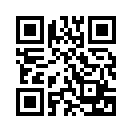 Запись и дополнительная информация:Директор УЦ «ПРОФЕССИОНАЛ» Светлана Олеговна Хапилина  +7 (921) 862-98-24                  ёxso@mail.ru    |   profistomat.ru  |    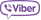 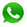 Мы в социальных сетях:   profistomat     professionalstomatolog       professionalstomatolog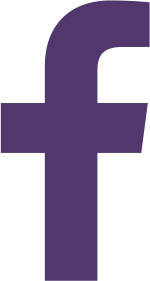 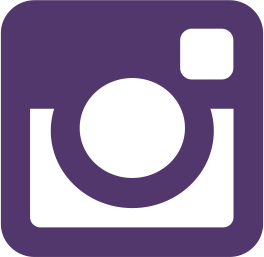 Форма оплаты: 1. Оплата по безналичному расчету: только на основании выписанного счета от ООО «ПРОФЕССИОНАЛ», просьба реквизиты для выставления счетов отправлять на эл. адрес: xso@mail.ru 2.оплата за наличный расчет: оплата по акции – звоните директору уч/ц., оплата не по акции -   в день проведения мероприятия при регистрации участников семинара, только с предварительной записью накануне. В дни проведения семинаров будет осуществляться продажа литературы по стоматологии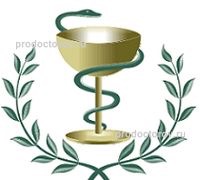 Кировское областное государственное бюджетное учреждение здравоохранения "Кировская Клиническая  стоматологическая поликлиника"	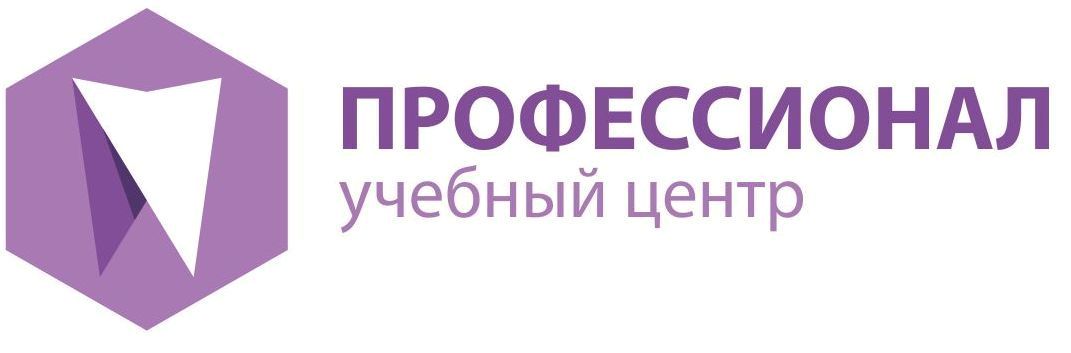 Санкт-Петербург | www.profistomat.ru            Расписание24 ноября 2019 г Наталья Тиунова«Тактика ведения пациента с  заболеваниями  слизистой оболочки рта на клиническом приеме»  (для врачей-стоматологов всех специализаций)